Verbund-/ EinzelvorhabensskizzeTitelAkronym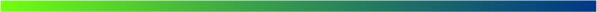 Verantwortlicher Ansprechpartner: Vorname, Name: 	E-Mail:		Telefon:		Institution/Firma:		Visitenkarte inklusive finanziellem Projektvolumen und avisierter Fördersumme (Seite 2)Visitenkarten der PartnerFinanzierungsplanProjektbeschreibung (max. 2 Seiten - Seite 3 -4)Gesamtziel / wiss. techn. Arbeitsziele des Vorhabens Beschreibung des übergeordneten Gesamtziels sowie technische und wissenschaftliche Ziele des Verbundvorhabens (Darstellung der innovativen Lösungsansätze, Angabe der technischen Zielparameter des Gesamtvorhabens).Stand der Wissenschaft und Technik Der Stand von Wissenschaft und Technik auf den vom Vorhaben berührten Arbeitsgebieten ist durch aktuelle Informationsrecherchen (z.B. Literatur- und Patentrecherchen, Datenbankrecherchen, Internetrecherchen, Informationen in Netzwerken) zu ermitteln.Es ist darzustellen, • ob das Vorhaben bereits Gegenstand anderweitiger Forschungen/Entwicklungen/Untersuchungen ist und/oder • ob Schutzrechte und Schutzrechtsanmeldungen (eigene Patente und Patente Dritter), die für das Vorhaben relevant sind oder einer späteren Ergebnisverwertung entgegenstehen können, vorliegen und • wo der Neuheitswert/Vorteil gegenüber alternativen/bestehenden Lösungen/Verfahren/Produkten liegt sowie welche innovativen Elemente es gibt und • wie das Marktumfeld zu bewerten ist (bspw. Umfang und Volumen; Konkurrenzprodukte/-verfahren, Marktpotenzial, Wirtschaftlichkeitsaspekte).Eigene VorarbeitenHier sollen die bisherigen Arbeiten und Erfahrungen auf dem das Vorhaben betreffenden Fachgebiet, falls möglich mit Veröffentlichungs- und Referenzliste, dargestellt werden. Insbesondere sind auch Vorarbeiten, die in das Vorhaben einfließen sollen, zu beschreiben, evtl. mit Bezug zu vorherigen Forschungsprojekten.Beitrag zur Strategie des Bündnis Holz21-regio (Seite 5) ca. ½ Seite (u.a. regionale Vernetzung, Gesellschaftliche Aspekte, Synergien/Vernetzung zu bestehenden Projekten)Eingruppierung in die Holz21-regio Struktur (Seite 5) Einordnung des Schwerpunktes der Projektskizze gemäß Bündnisstrategie.Projektplanung (max. 2 Seiten - Seite 6 -7)Zeitplanung & ProjektnetzplanGanttDiagramm, ProjektnetzplanArbeitspakete & MeilensteineTabellarische Auflistung der Arbeitspakete AP.(AP - Arbeitspakte, PM - Personalmonate)Meilensteine sollen Entscheidungs- und Steuerungsfunktion aufweisen und nicht den Abschluss einer jeden Teilaufgabe oder des Verbundvorhabens darstellen.Darstellung der gemeinsamen Meilensteine der Verbundpartner mit Angabea) des Zeitpunktesb) der prüffähigen technischen Zielparameter für die Erfüllung des MeilensteinkriteriumsEintragen der Meilensteine in die Planungshilfen (z. B. Balkenarbeitsplan, Gantt-Diagramm 7.1)Empfehlung: maximal zwei Meilensteine pro JahrMeilensteine: Executive Summary (max. 1 Seite; Schriftgröße Calibri 10; Zeilenabstand genau 16pt) (Seite 8) Ausgangssituation… Herausforderung…..Lösungsidee……Partner inkl. PostadresseAbk.Zuordnung Ansprech-partnerEmailKoordinatorPartner 1….Partner N PartnerAbk.EigenmittelFördervolumenGesamtProjektlaufzeit[T€][T€][T€][Monate]SummeFörderquote
(ohne KMU-Bonus): 54,8%InnovationsbereichInnovationsbereichInnovationsbereichInnovationsbereichKlimaresilienter WaldumbauWertschöpfungskette RohholzZukunftsbaustoff HolzInnovationsfeldübergreifendWirtschaftsbereich Wirtschaftsbereich Wirtschaftsbereich Wirtschaftsbereich Forst- und HolzwirtschaftDigitalisierung und SensorikSondermaschinenbau InterdisziplinärGesellschaftliche AspekteGesellschaftliche AspekteGesellschaftliche AspekteGesellschaftliche AspekteAP …AP …PM………Output: …. …MS.1…..4/23MS.N